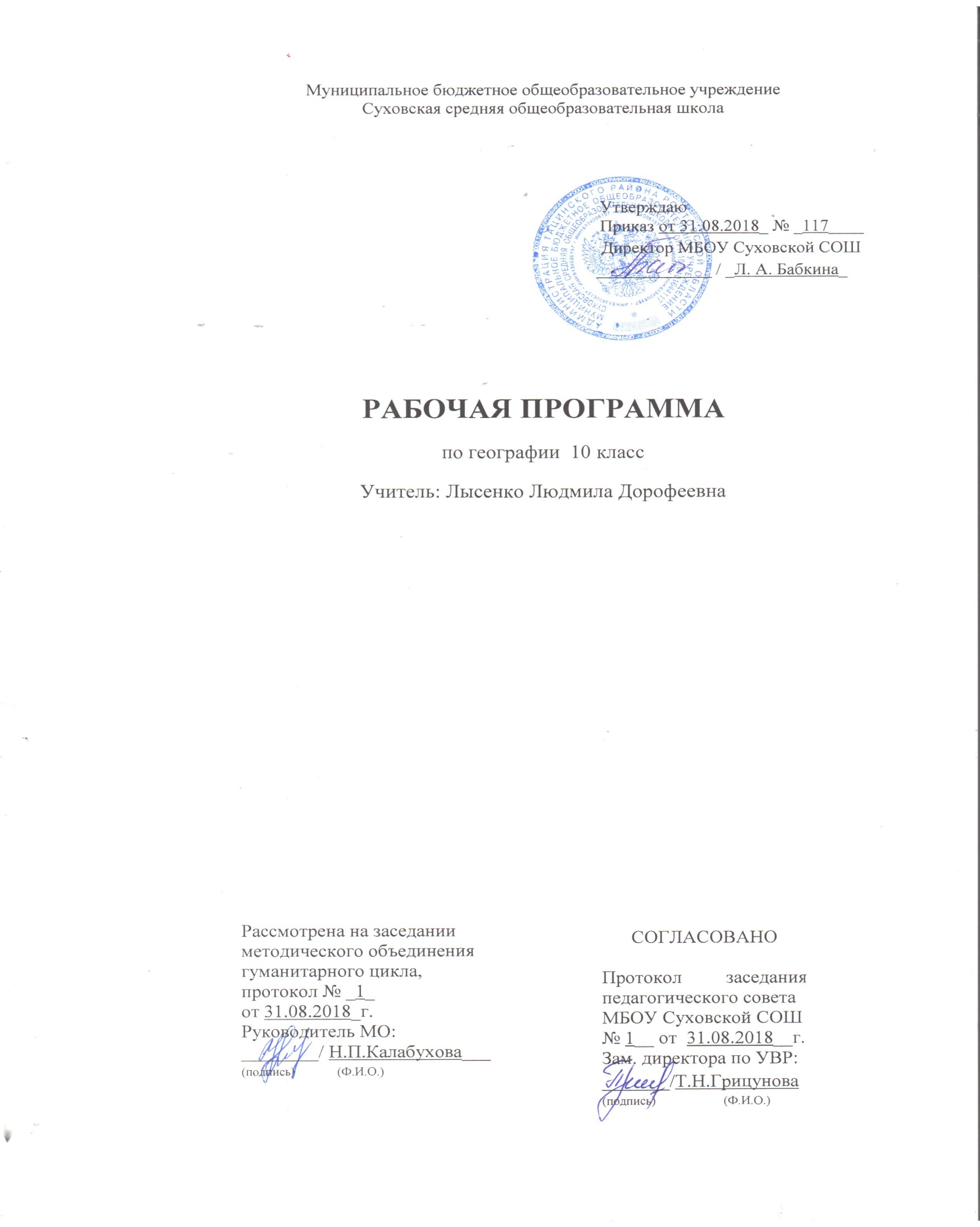 ПЛАНИРУЕМЫЕ РЕЗУЛЬТАТЫ ОСВОЕНИЯУЧЕБНОГО КУРСАосвоение системы географических знаний о целостном, многообразном и динамично изменяющемся мире, взаимосвязи природы, населения и хозяйства на всех территориальных уровнях, географических аспектах глобальных проблем человечества и путях их решения; методах изучения географического пространства, разнообразии его объектов и процессов;овладение умениями сочетать глобальный, региональный и локальный подходы для описания и анализа природных, социально-экономических и геоэкологических процессов и явлений;развитие познавательных интересов, интеллектуальных и творческих способностей посредством ознакомления с важнейшими географическими особенностями и проблемами мира, его регионов и крупнейших стран;воспитание патриотизма, толерантности, уважения к другим народам и культурам; бережного отношения к окружающей среде;использование в практической деятельности и повседневной жизни разнообразных географических методов, знаний и умений, а также географической информации.СОДЕРЖАНИЕ УЧЕБНОГО КУРСАЧасть 1. Общая характеристика мира. Введение (1час)Тема 1. «Современная политическая карта мира».(4 часа)         Количество и группировки стран. Типология стран. Экономически развитые страны. Развивающиеся страны. Страны с переходной экономикой. Политическая карта мира после Второй мировой войны. Современный этап международных отношений. Две основные формы правления: республиканская и монархическая. Основные формы административно-территориального устройства: унитарная и федеративная. Политическая география. Геополитика. Обучающийся должен знать:Многоликость современного мира и типы стран.Новый этап международных отношений.Основные формы правления и административно-территориального устройства стан мира.Политическая география и геополитика.Ключевые слова темы: суверенное государство, типы стан, региональный конфликт, республика, монархия, унитарное, федеративное государство, ПГП.Практические работыПрактическая работа №1.Составление таблицы: «Государственный строй стран мира».(оценочная)Тема 2. «География мировых природных ресурсов.  Загрязнения и охрана окружающей среды». (6часов+ 1к.р)          Понятие о географической среде.  «Обмен веществ между обществом и природой». Понятие о ресурсообеспеченности. Минеральные ресурсы. Земельные ресурсы: два противоположных процесса. Биологические ресурсы: предотвратить оскуднение! Ресурсы Мирового океана: кладовая богатств. Климатические и космические ресурсы – ресурсы будущего. Рекреационные ресурсы – основы отдыха и туризма. Антропогенное загрязнение окружающей среды. Решение природоохранных проблем: три главных пути. Природоохранная деятельность и экологическая политика. Географическое ресурсоведение. Геоэкология.Обучающийся должен знать:Особенности современного взаимодействия общества и природы.Понятие о географической среде.Понятие о ресурсообеспеченности.Основные черты размещения различных природных ресурсов.Размеры и характер загрязнения окружающей среды.Сущность природоохранной деятельности и экологической политики.Представление о географическом ресурсоведении и геоэкологии.Обучающийся должен уметь:Характеризовать размещение главных видов природных ресурсов.Давать общую и сравнительную оценку обеспеченности мира различными видами природных ресурсов.Устанавливать внутрипредметные связи с предшествующими курсами географии.Анализировать и сравнивать схемы, рисунки, графики в учебнике.Практические работы:Практическая работа №2   «Характеристика попитико-географического положения страны. Его изменение во времени».(оценочная)Практическая работа№3. Оценка ресурсообеспеченности стран и регионов мира.( оценочная)Тема 3. «География населения мира».(4часа +1к.р))Численность населения мира. Понятие о воспроизводстве населения. Первый тип воспроизводства: демографический кризис. Второй тип воспроизводства: демографический взрыв. Демографическая политика. Качество населения. Половой состав: соотношение мужчин и женщин. Возрастной состав: влияние на трудовые ресурсы. Этнолингвистический состав. Религиозный состав. Размещение и плотность населения. Миграции населения. Городское население. Понятие об урбанизации. Уровни и темпы урбанизации. Сельское население. Воздействие урбанизации. География населения. Обучающийся должен знать:Понятие о воспроизводстве населения.Сущность и географические особенности полового, возрастного состава населения.Классификация народов мира по языковым семьям и религиям.Виды миграций и их причины.Уровни и темпы урбанизации.Типы воспроизводства населения и их характеристику.Обучающийся должен уметь:Применять показатели воспроизводства, состава населения, уровней и темпов урбанизации для характеристики мира, отдельных регионов.Использовать карты, графики и таблицы для анализа, конкретизации и доказательства отдельных положений, производить необходимые расчеты и сравнения.Читать и анализироватьвозрастно0половую пирамиду.Составлять таблицы по тексту и картам учебника.Составлять аннотацию на прочитанный текст.Практические работы:Практическая работа№4.Составление сравнительной оценки трудовых ресурсов стран и регионов мира.(оценочная)                       Тема 4. «Научно-техническая революция и мировое хозяйство».(5часов)           Понятие о НТР. Характерные черты и составные части НТР. Рост наукоемкости. Техника и технология. Производство: шесть главных направлений. Управление. Понятие о мировом хозяйстве. Понятие о международном географическом разделении труда. Международная экономическая интеграция. Интернационализация хозяйственной жизни. Доиндустриальное, индустриальное и постиндустриальное обществоОсновные модели мирового хозяйства. Территориальная структура мирового хозяйства. Региональная политика. Факторы размещения.  Обучающийся должен знать:Понятие о НТР, мировом хозяйстве, Международной экономической интеграции, международном географическом разделении труда, региональной политике.Три типа отраслевой структуры мирового хозяйства.Факторы размещения.Обучающийся должен уметь:Давать характеристику НТР и мирового хозяйства.Применять текстовые, картографические и графические материалы для сравнения и доказательства отдельных положений и обобщений. Составлять письменный конспект главы, раздела.Практические работы:Практическая работа№5.Сравнительная характеристика ведущих факторов размещения производительных сил. (оценочнаяТема 5. «География отраслей мирового хозяйства».(12часов+ 1к.р.))          Промышленность – ведущая отрасль материального производства. Топливно-энергетическая промышленность. Нефтяная, газовая, угольная промышленность – основа мировой энергетики. Электроэнергетика. Горнодобывающая промышленность. Металлургическая промышленность. Машиностроение. Химическая промышленность. Лесная, деревообрабатывающая, легкая  промышленность. Сельское хозяйство. Понятие о «зеленой революции». Растениеводство. Животноводство. Сельское хозяйство и окружающая среда.  Рыболовство. Транспорт. Виды транспорта. Общая характеристика всемирных экономических отношений. Мировая торговля. Международные финансово-кредитные отношения. Международный туризм. Обучающийся должен знать:Состав и основные черты размещения топливно-энергетической, металлургической, машиностроительной, химической, текстильной промышленности мира.Состав и основные черты размещения растениеводства, животноводства, различных видов транспортаСостав и основные черты географии всемирных экономических отношений. Обучающийся должен уметь:Давать характеристику отрасли мирового хозяйства, используя типовой план. Применять в разных сочетаниях текст учебника. Статистические таблицы, графики, карты, фотоиллюстрации для характеристики отраслей мирового хозяйства. Составлять таблицы различного типа на основе разнообразных источников.Практические работы:Составление картосхемы размещения основных промышленных районов мира.Составление ЭГХ одной из отраслей (по выбору) промышленности мира (форма выполнения – реферат, сочинение, картосхема). Определение преобладающих видов транспорта в субрегионах мира, оценка степени его развития; составление проекта развития транспортных систем для одного из регионов.Составление картосхемы основных районов международного туризма для Старого и Нового Света, выделение регионов с сочетанием памятников природы и культуры, прокладка на контурной карте маршрутов мирового круизного туризма..3.КАЛЕНДАРНО-ТЕМАТИЧЕСКОЕ ПЛАНИРОВАНИЕНаименование рабочей программы Аннотация к рабочей программеРабочая программа по предмету «География»Класс «10» ФКОС Рабочая программа составлена на основе:- федерального компонента государственного стандарта среднего общего образования;- примерной программы  по географии для 10-11классов  под редакцией В.И.Сиротина – М.: Дрофа, 2010г.;- положения о рабочей программе МБОУ Суховской СОШРабочая программа по предмету «География»Класс «10» ФКОС Учебники: В.П. Максаковский . Экономическая и социальная география мира. 10 класс: учебник для общеобразовательных организаций  - М.: Дрофа, 2014.Рабочая программа по предмету «География»Класс «10» ФКОС Количество   часов:  рабочая программа рассчитана на 1учебный час в неделю, общий объем – 35часов в годРабочая программа по предмету «География»Класс «10» ФКОС Цели программы:освоение системы географических знаний о целостном, многообразном и динамично изменяющемся мире, взаимосвязи природы, населения и хозяйства на всех территориальных уровнях, географических аспектах глобальных проблем человечества и путях их решения; методах изучения географического пространства, разнообразии его объектов и процессов;овладение умениями сочетать глобальный, региональный и локальный подходы для описания и анализа природных, социально-экономических и геоэкологических процессов и явлений;развитие познавательных интересов, интеллектуальных и творческих способностей посредством ознакомления с важнейшими географическими особенностями и проблемами мира, его регионов и крупнейших стран;воспитание патриотизма, толерантности, уважения к другим народам и культурам; бережного отношения к окружающей среде;использование в практической деятельности и повседневной жизни разнообразных географических методов, знаний и умений, а также географической информации. № урокаТемаКол-во часовДатаДата № урокаТемаКол-во часовпо плануфактическ.Введение(1ч)(1ч)(1ч)1Экономическая и социальная география как наука.15.09Тема 1. «Современная политическая карта мира». (4ч)(4ч)2Многообразие стран современного мира.112.093Влияние международных отношений.119.094 Государственный строй стран мира.Практическая работа №1  Составление таблицы «Государственный строй стран мира».126.095Политическая география.13.10Тема 2. География мировых природных ресурсов. Загрязнение и охрана окружающей среды.(7ч)(7ч)6Взаимодействие общества и природыПрактическая работа №2   «Характеристика попитико-географического положения страны. Его изменение во времени».110.107Мировые  природные ресурсы. Ресурсообеспеченность. Минеральные ресурсы.117.108Земельные ресурсы, водные, биологические124.109 Ресурсы Мирового океана. Климатические, космические, рекреационные ресурсы.17.1110 Загрязнение и охрана окружающей среды.114.1111 Географическое ресурсоведение. Геоэкология.Практическая работа№3. Оценка ресурсообеспеченности стран и регионов мира. 121.1112Контрольная работа по теме: «География мировых природных ресурсов. Загрязнение и охрана окружающей среды».128.11Тема 3.  География населения мира (5 ч)(5 ч)(5 ч)13Численность и воспроизводство населения.15.1214 Состав (структура) населения.112.1215 Размещение и миграции населения.119.1216 Расселение населения. Городское и сельское население. Урбанизация.Практическая работа№4.Составление сравнительной оценки трудовых ресурсов стран и регионов мира. 126.1217 Контрольная  работа по теме: «География населения мира»116.01.         Тема №4. Научно-техническая революция и мировое хозяйство(5 ч)(5 ч)(5 ч)18Научно-техническая революция.123.0119Мировое хозяйство.130.0120Отраслевая и территориальная структура мирового хозяйства.16.0221Факторы размещения.Практическая работа№5.Сравнительная характеристика ведущих факторов размещения производительных сил.113.0222Контрольная работа  по теме « НТР и мировое хозяйство»120.02Тема№5 География отраслей мирового хозяйства(13ч)(13ч)(13ч)23География промышленности. Топливно-энергетическая промышленность.Электроэнергетика.127.0224Горнодобывающая промышленность. Металлургическая промышленность. Машиностроение.16.0325Химическая, лесная промышленность.113.0326География обрабатывающей промышленности мира (легкая и пищевая промышленность).120.0327 География сельского хозяйства (отрасли растениеводства, «зеленая революция»).13.0428 География сельского хозяйства (рыболовство и отрасли животноводства).110.0429 География мирового транспорта (сухопутный транспорт).117.0430 География мирового транспорта (водный, воздушный транспорт, транспорт и окружающая среда).124.0431География мирового транспорта (водный, воздушный транспорт, транспорт и окружающая среда).11.0532 Всемирные экономические отношения.18.0533Подготовка к контрольной работе по теме: «География отраслей мирового хозяйства».115.0534 Контрольная работапо теме: «География отраслей мирового хозяйства».122.0535Итоговое повторение129.05